Сложноподчинённое предложение: пунктуационное оформление, текстообразующие функции и выразительные возможностиУрок русского языка для 9 класса общеобразовательной школы(повышенный уровень)Цель: актуализировать, систематизировать и углубить знания учащихся о сложноподчинённом предложении и их пунктуационном оформлении, совершенствование навыка пунктуационного оформления сложноподчинённого предложения, орфографической зоркости и аналитических навыков учащихся, формирование умения распознания, пунктуационного оформления и использования в речи сложноподчинённого предложения. Задачи: совершенствовать навыки постановки знаков препинания в сложноподчинённом предложении,закрепить умение опознавать схемы сложноподчинённых предложений, строить их, расставлять в них знаки препинания, разграничивать придаточные части с одинаковыми средствами связи, но различные по значению,создать условия для развития интеллектуальных способностей учащихся,расширять их кругозор. Тип урока: урок обобщения и систематизации знаний и умений. Это один из последних уроков по теме «Сложноподчинённое предложение». Оборудование: интерактивная доска, проектор, ноутбук, карточки с заданиями, цветные листы для обозначения углов с надписями «Да», «Нет», «Возможно», плакат для рефлексии.Ход урока.1) Организационный этап. Определение темы урока. Приём «Логическая цепочка».- Добрый день! Определите тему урока, разгадав логическую последовательность и найдя недостающее понятие. Сложносочинённое предложение, бессоюзное предложение, сложное предложение с разными видами связи.Ответ: «Сложноподчинённое предложение». Все перечисленные разновидности сложных предложений – понятия одного прядка, то есть могут составить линейку-перечень.- Какое отношение к предмету нашего изучения имеют следующие понятия? Сформулируйте принцип их расположения в данном порядке.Словосочетание, слово, предложение, фразеологизм, сложное синтаксическое целое, сложное предложение, текст. Ответ: понятия относятся  к разным языковым уровням. Текст Сложное синтаксическое целоеПредложение, сложное предложение, сложноподчинённое предложение,Словосочетание, Слово2) Постановка цели и задач урока. Мотивация учебной деятельности учащихся.- У нас урок обобщения и систематизации знаний. Так, что же мы будем делать на уроке? Что для этого необходимо? Зачем?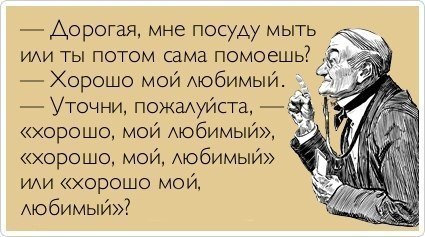 Юмористическое отступление о пользе знаков препинания.3) Актуализация знаний.- Какое место в этой иерархии, записанной в начале урока, занимает «Сложноподчинённое предложение»?Ответ: Если расположить их по вертикали, то разновидности сложных предложений будут следовать по горизонтали напротив понятия «сложное предложение».- Найдите лишнее понятие в представленной цепочке.Ответ: Фразеологизм – понятие, относящееся к лексике.- Что такое «фразеологизм»? Какие высказывания о таланте, уме вы знаете?4) Обобщение и систематизация знаний. Приём «Дюжина вопросов», отвечая на которые, нужно передвигаться по классу и  выбирать цветные карточки «да», «нет», «возможно». Физкультминутка.В сложноподчинённом предложении можно выделить виды подчинительной связи?Можно определить синтаксическую функцию его компонентов? То есть разобрать по членам предложения?Можно поменять его части местами?Можно поменять точку в конце него на восклицательный знак?Можно определить его структуру как «матрёшка» или «гусь»?В нём может быть только две части?В нём может быть более одной части?Оно может быть осложнено?Оно может быть неполным?В нём может употребляться союз «так как»? В нём используются только соединительные союзы? В нём может использоваться тире?Воспроизведение на новом уровне (переформулированные вопросы).- Сформулируйте определение понятия «Сложноподчинённое предложение»  в отличие от сложносочинённого. Для ребят, усвоивших тему на более высоком уровне: - Нарисуйте «портрет» абстрактного «Сложноподчинённого предложения» (схему). 5) Применение знаний и умений в новой ситуации.5.1. Работа со схемами.- Расставьте знаки препинания на схемах. (Парная работа) Для учащихся, усвоивших тему на более высоком уровне:  - Дополнительно определите вид предложения в каждом случае.[… не тот] (кто…  ) а  (с кем…  )  [ … (когда…    ) … ]  [ … ] (Когда …  )  [ … ] (как…  ) [Назавтра (когда  ) и …(… )…  ]  [  …тогда] (когда…   ) (Каков … ) [таков… ][Почему  …] (который…  )- В какой из схем присутствуют однородные придаточные предложения?- Какой знак конца предложения будет вами поставлен в последнем примере? - Прочтите предложения, сделайте вывод о постановке знаков препинания в СПП, содержащих вопросы.- Запишите его прямо на справочный материал, что на ваших партах. Самостоятельное формулирование  правила постановки вопросительного знака в СПП.5.2. Осложнённое списывание с дополнительным заданием. Работа со схемами.- Перепишите афоризмы, возвратив им первоначальный вид. 
- Начертите их схемы. Какие схемы совпали со схемами из предыдущего задания?- Какая мысль, на ваш взгляд, самая важная? 5.3. Коллективная проверка по ключу. 5.4. Осложнённое списывание. Перевод. Групповая работа.- Подберите аналог на русском языке для английских пословиц и поговорок.As the people, so the proverb.Brevity is the soul of wit.Good advice is beyond price.Варианты ответов:-Какая из схем, записанных сегодня, подходит для описания строения одного из данных предложений?6)Контроль усвоения, обсуждение допущенных ошибок и их коррекция.Приём «Редактирование».- Исправьте ошибки (пунктуационные), приводящие к искажению смысла.1. Пальцев у него двадцать пять: на каждой руке десять, на ногах всего двадцать. 2. Когда солнце село с блеянием и ревом, прошло стадо. 3. Рябчики говорят: охотники любят дремать на деревьях. 4. Настя сидела на скамейке, которая находилась в сквере и ждала подругу.6.2. Самопроверка по ключу.Ответы:1. Пальцев у него двадцать: пять на каждой руке, десять на ногах, всего двадцать. 2. Когда солнце село, с блеянием и ревом прошло стадо. 3. "Рябчики, - говорят охотники, - любят дремать на деревьях". 4. Настя сидела на скамейке, что находилась в сквере, и ждала подругу.6.3. Тест «Правда или ложь?» Надо напротив номера вопроса поставить плюс или минус.Правда ли, что…Сложноподчиненные предложения по смысловому значению придаточного предложения делятся на три группы: определительные, изъяснительные, обстоятельственные. К придаточным изъяснительным от слов ставятся падежные вопросы: кого? чего? кому? чему? что? кем? чем? о ком? о чем?Между частями сложноподчиненного предложения ставится запятая.Между частями сложноподчиненного предложения может ставиться тире.Запятая не ставится, если две однородные придаточные соединены союзами «и, или». Запятая не ставится, если две главные части имеют в подчинении одну придаточную и они соединены союзами «и, или».Придаточные могут присоединяться к поясняемому слову в главном предложении с помощью:- союзов: что, чтобы, как, как будто;- союзных слов: кто, что;- частиц бы  и ли.6.4. Самопроверка по ключу.Ответы: 1-6 утверждения правдивы, 7 ложно.7) Рефлексия. Подведение итогов занятия.- Достигли ли мы поставленных целей?- Уходя, отметьте свою работоспособность и самочувствие на уроке на нарисованной лестнице: чем более интересно и плодотворно прошёл для вас урок, тем выше окажется ваша фигурка.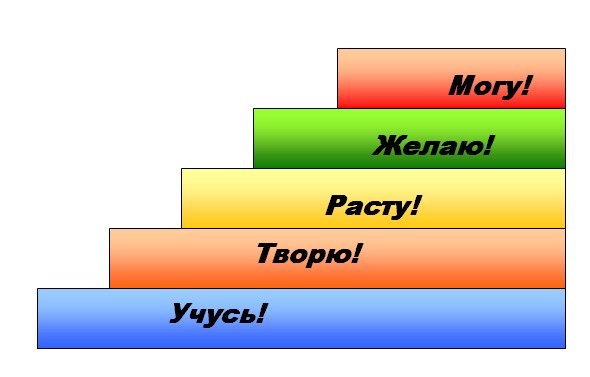 8) Домашнее задание Упражнение 221илиПодобрать пословицы и поговорки в форме СПП.Карточки для учащихся1) «Логическая цепочка». Найдите недостающее понятие. Сложносочинённое предложение, бессоюзное предложение, сложное предложение с разными видами связи.- Какое отношение к предмету нашего изучения имеют следующие понятия? Сформулируйте принцип их расположения в данном порядке.Словосочетание, слово, предложение, фразеологизм, сложное синтаксическое целое, сложное предложение, текст. 2) Приём «Дюжина вопросов», отвечая на которые, нужно передвигаться по классу и  выбирать цветные карточки «да», «нет», «возможно». Физкультминутка.В сложноподчинённом предложении можно выделить виды подчинительной связи?Можно определить синтаксическую функцию его компонентов? То есть разобрать по членам предложения?Можно поменять его части местами?Можно поменять точку в конце него на восклицательный знак?Можно определить его структуру как «матрёшка» или «гусь»?В нём может быть только две части?В нём может быть более одной части?Оно может быть осложнено?Оно может быть неполным?В нём может употребляться союз «так как»?В нём используются только соединительные союзы?В нём может использоваться тире?3) - Сформулируйте определение понятия «Сложноподчинённое предложение»  в отличие от сложносочинённого.4) - Нарисуйте «портрет» абстрактного «Сложноподчинённого предложения» (схему). 5)  - Расставьте знаки препинания на схемах. - Дополнительно определите вид предложения в каждом случае.[… не тот] (кто…  ) а  (с кем…  )  [ … (когда…    ) … ]  [ … ] (Когда …  )  [ … ] (как…  ) [Назавтра (когда  ) и …(… )…  ] [  …тогда] (когда…   ) (Каков … ) [таков… ][Почему  …] (который…  )- В какой из схем присутствуют однородные придаточные предложения?- Какой знак конца предложения будет вами поставлен в последнем примере? - Прочтите предложения, сделайте вывод о постановке знаков препинания в СПП, содержащих вопросы.- Запишите его прямо на справочный материал, что на ваших партах. 6) Перепишите афоризмы, возвратив им первоначальный вид. Начертите их схемы. Какие схемы совпали со схемами из предыдущего задания?Какая мысль, на ваш взгляд, самая важная? 7)  Подберите аналог на русском языке для английских пословиц и поговорок.As the people, so the proverb.Brevity is the soul of wit.Good advice is beyond price.Какая из схем, записанных сегодня, подходит для описания строения одного из данных предложений?8) Приём «Редактирование». Исправьте ошибки (пунктуационные), приводящие к искажению смысла.1. Пальцев у него двадцать пять: на каждой руке десять, на ногах всего двадцать.2. Когда солнце село с блеянием и ревом, прошло стадо. 3. Рябчики говорят: охотники любят дремать на деревьях. 4. Настя сидела на скамейке, которая находилась в сквере и ждала подругу.9) Тест «Правда или ложь?» Надо напротив номера вопроса поставить плюс или минус.Правда ли, что…Сложноподчиненные предложения по смысловому значению придаточного предложения делятся на три группы: определительные, изъяснительные, обстоятельственные. К придаточным изъяснительным от слов ставятся падежные вопросы: кого? чего? кому? чему? что? кем? чем? о ком? о чем?Между частями сложноподчиненного предложения ставится запятая.Между частями сложноподчиненного предложения может ставиться тире.Запятая не ставится, если две однородные придаточные соединены союзами «и, или». Запятая не ставится, если две главные части имеют в подчинении одну придаточную и они соединены союзами «и, или».Придаточные могут присоединяться к поясняемому слову в главном предложении с помощью:- союзов: что, чтобы, как, как будто;- союзных слов: кто, что;- частиц бы  и ли.10) Рефлексия. Талантом собеседника отличается не тот, кто охотно говорит сам, а тот, когда использует этот талант. Гёте И.Таланту не нужно сочувствие, ему нужно, нельзя быть гением. Бальзак О.Гений и злодейство — с кем охотно говорят другие. Лабрюйер Ж.Человек, обладающий врожденным талантом, испытывает величайшее счастье тогда, две вещи несовместные. Пушкин А. С.Если не верить в себя самого, чтоб его понимали. Достоевский Ф. М.Талантом собеседника отличается не тот, кто охотно говорит сам, а тот, с кем охотно говорят другие. Лабрюйер Ж.Таланту не нужно сочувствие, ему нужно, чтоб его понимали. Достоевский Ф. М.Гений и злодейство — две вещи несовместные. Пушкин А. С.Человек, обладающий врожденным талантом, испытывает величайшее счастье тогда, когда использует этот талант. Гёте И.Если не верить в себя самого, нельзя быть гением. Бальзак О.As the people, so the proverb. Каждому своё.Каков народ, таковы и правителиGood advice is beyond price.Хороший совет бесцененДоброе слово на вес золота Brevity is the soul of wit.Краткость – сестра талантаТалантом собеседника отличается не тот, кто охотно говорит сам, а тот, когда использует этот талант. Гёте И.Таланту не нужно сочувствие, ему нужно, нельзя быть гением. Бальзак О.Гений и злодейство — с кем охотно говорят другие. Лабрюйер Ж.Человек, обладающий врожденным талантом, испытывает величайшее счастье тогда, две вещи несовместные. Пушкин А. С.Если не верить в себя самого, чтоб его понимали. Достоевский Ф. М.